Middle School Parents,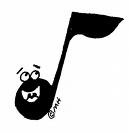 OPUS Honor Choir is a talented group of students selected through an audition process to rehearse and perform in concert. Students selected to the OPUS Honor Choir demonstrate excellent skills in the areas ofsinging in tune with good tonerhythmic accuracymusicianship (phrasing & dynamics)It is an extreme honor as a student to be selected for this honor choir. This year any Nevada Middle School student, enrolled in choir or general music, with the desire to attend FOUR rehearsals will make a preliminary recording on their chromebook. Following the student recordings and analysis if it is necessary, students may also be asked to make additional audition recordings during or after school. Directors are only allowed to send twelve recordings per category to be screened in the audition process. After gathering all recordings made by students with support in the music room, I will send the top twelve best recordings to be screened for the honor choir. OPUS music rehearsals will be scheduled by voice part and students will have the opportunity for lessons during 7th period, cub pride time, and after school.Selection to the OPUS Honor Choir can be difficult as thousands of audition recordings are made across the state of Iowa and sent to the judging committee to be reviewed. Students selected for the honor choir will miss one day of school (excused absence) on Thursday November 15th to attend rehearsals and perform in the OPUS concert at CY Stephens Auditorium in Ames.I encourage any student that likes to sing to attend practices and make a recording. The process involved in practicing and auditioning for OPUS is a terrific learning experience for students by helping them grow musically, put forth dedication, and be part of a true choral setting. While every effort is made to help students grow musically and make the best audition recording possible, it’s even more important for both students and parents to understand the main purpose of this opportunity at Nevada Middle School is educational. It’s easy for students and parents to get wrapped up in the competitive part of this process. I allow students of all ability levels to participate if they desire. At rehearsal, the emphasis is placed on students making personal growth musically. Please help your student to keep the competitive aspect in perspective.All rehearsals are in the Nevada middle school vocal music room. Unfortunately, there is no bus transportation for students to get to and from after school rehearsals. It is highly encouraged for students to carpool. It is critical that all students are picked up timely from after school rehearsals, as I need to get my own children picked up timely from daycare. Please discuss this musical opportunity with your student.Mrs. Lisa OttVocal Music 5-8		Nevada Middle School	lott@nevadacubs.org5/6 OPUS practices Monday August 27th  3:30-4:10 pm		after schoolTuesday August 28th  2:50-3:18 pm		cub pride timeWednesday August 29th 2:50-3:18 pm	cub pride timeThursday August  30th  3:30-4:10 pm	after schoolTuesday September 4th  2:50-3:18 pm	cub pride timeWednesday September 5th 2:50-3:18 pm	cub pride timeThursday September 6th  3:30-4:10 pm	after schoolMonday September 10th 3:30-4:10 pm	after schoolMust attend a minimum of FOUR rehearsalsAudition RECORDINGS will be arranged starting Sept 10th – Sept 21st AT HOME PRACTICE Go to the website www.musicmrsott.weebly.comOPUS tab – 5/6 recordings to listen and practice with     Password: cubs7/8 OPUS bass clef choir practicesTuesdays 7th period and Fridays cub pride time … for TENORSThursday 7th period and Fridays cub pride time … for BARITONESminimum of FOUR practices Audition RECORDINGS will be arranged starting  Sept. 10th – Sept. 21st AT HOME PRACTICEPractice tracks will be emailed to you … based on your voice part7/8 OPUS treble clef choir practicesMondays 7th period and Thursdays cub pride time … for Soprano 1Wednesdays 7th period and Thursdays cub pride time … for AltosFriday 7th period and Thursdays cub pride time … for Soprano 2minimum of FOUR practices Audition RECORDINGS will be arranged starting Sept. 10th – Sept. 21st AT HOME PRACTICE Go to the website www.musicmrsott.weebly.comOPUS tab – for recordings to listen and practice withPassword: cubsAfter this permission form is signed and returned to me, I will do a few exercises to determine which part fits best in the student’s vocal range. Students are encouraged to practice with the recordings on my webpage (www.musicmrsott.weebly.com). Students will receive their own copy of music to keep. It does not cost to audition.OPUS 2018 Permission Form** Return this form to Mrs. Ott by Friday August 31stStudent’s Name __________________________________________________ Grade _____ HEIGHT _________Homeroom Teacher _____________________________________________Guardian Names _________________________________________________ Contact # _____________________		__________________________________________________ Contact # _____________________preferred contact email __________________________________________________________________________IF YOUR STUDENT PRACTICES AFTER SCHOOL: How will your student be getting home after rehearsals?_____________________________________________________________________________________________________I enjoy singing.I will practice my OPUS audition music often.I will be a good listener during OPUS rehearsals and work to improve my singing skills.I will try my best.Student Signature_____________________________________________________________________________________________________My student has permission to practice OPUS audition music according to the rehearsal schedule. 5/6 ONLY: I understand that Mrs. Ott has a commitment to pick her children up at daycare and cannot be responsible for my student if I am excessively late. I will arrange transportation for my student if they stay for an afterschool rehearsal.Parent Signature_____________________________________________________________________________________________________Date _________________________